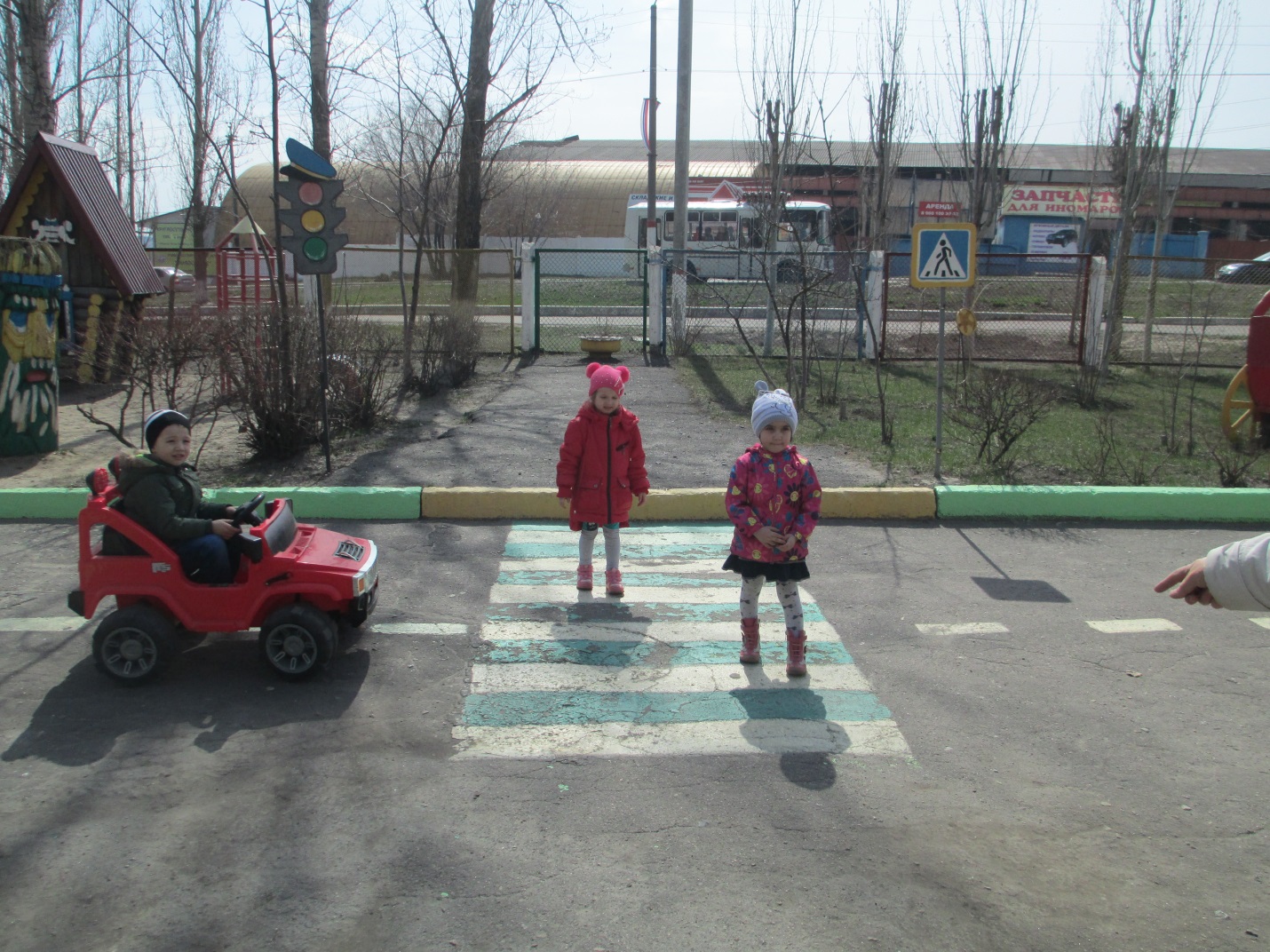 Сюжетно-ролевая игра «Транспорт и пешеходы»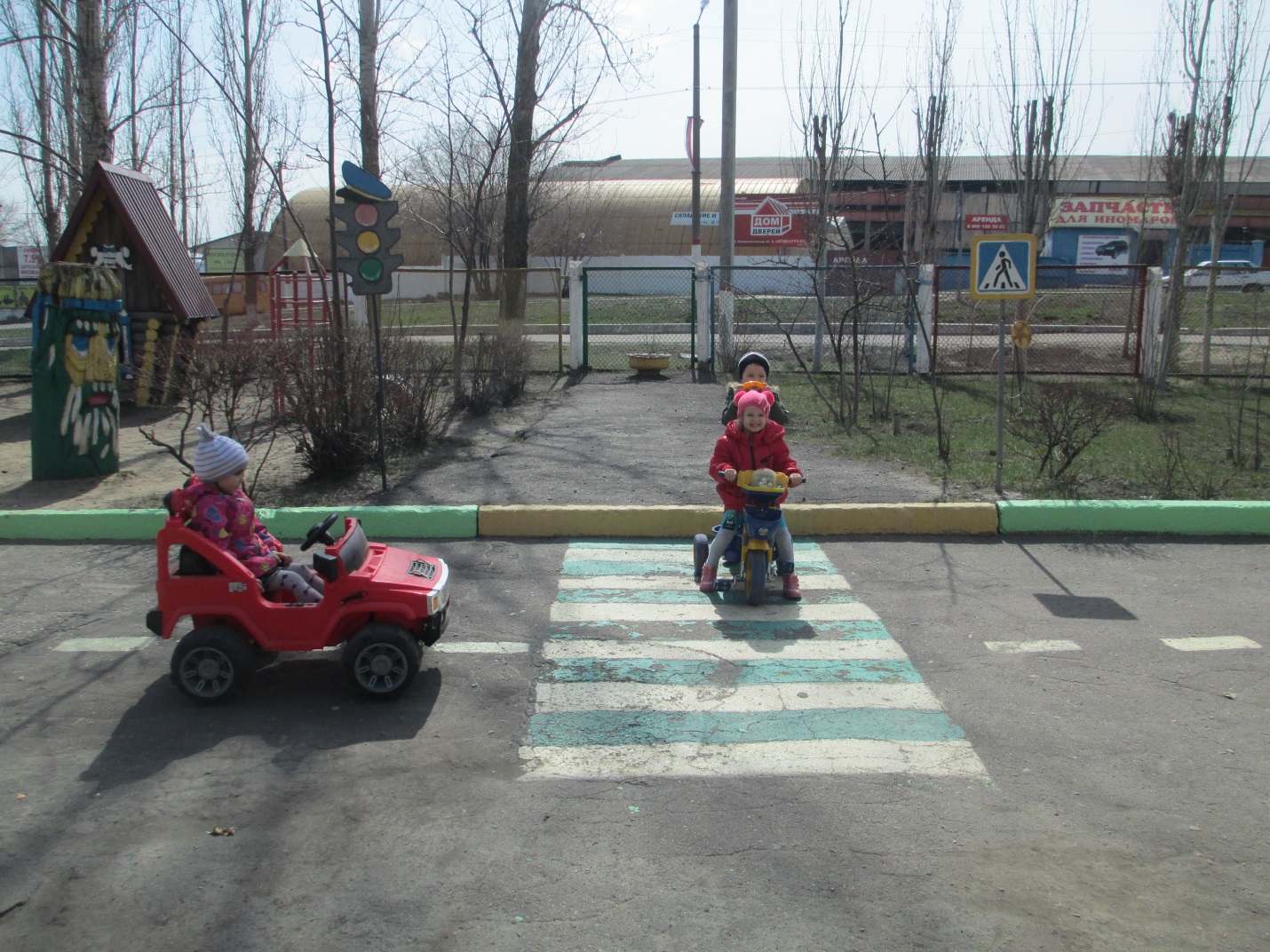 Занятие НОД « Три цвета светофора: красный, желтый и зеленый»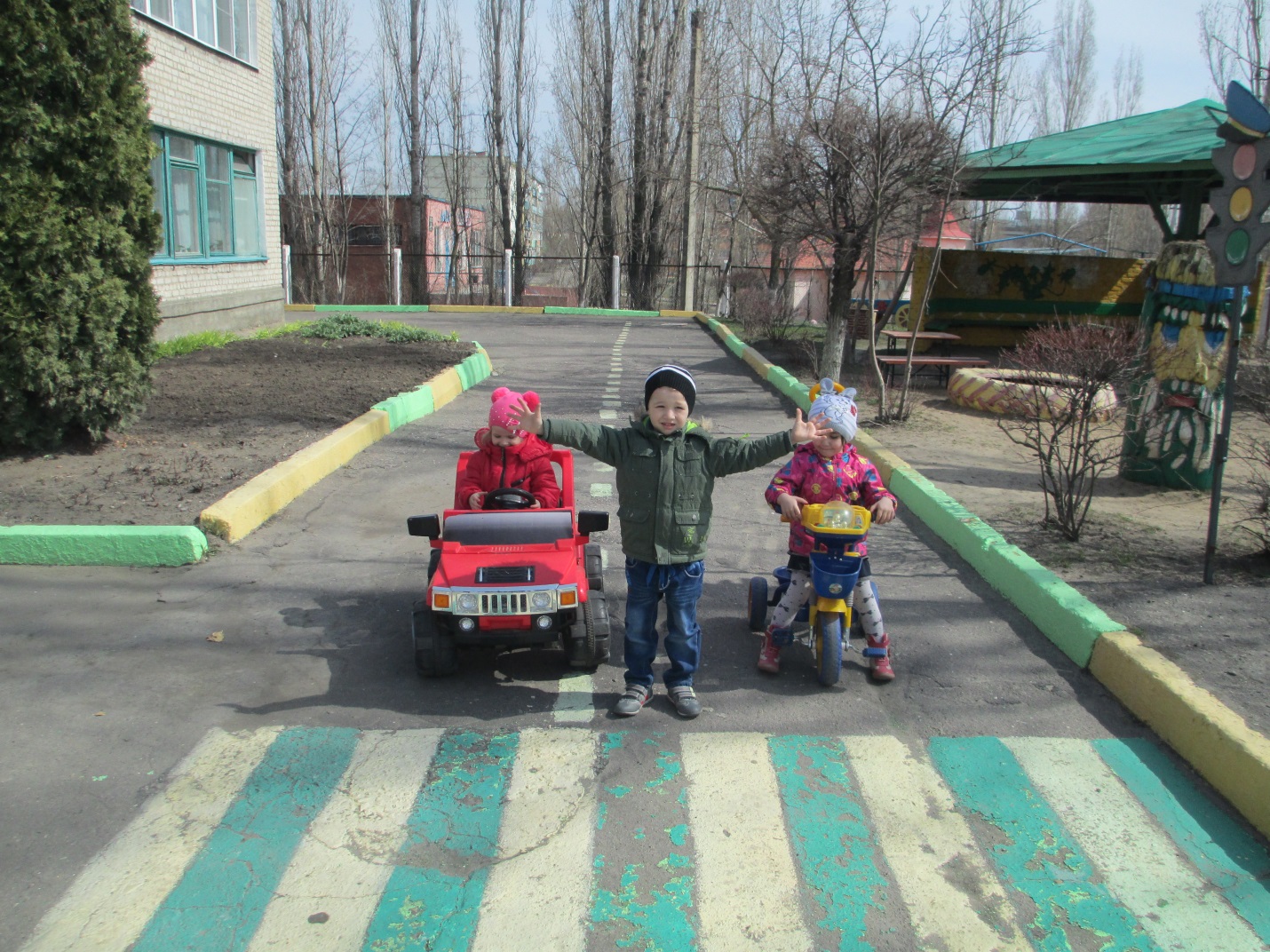 Спортивный досуг « Каким транспортом можно добраться в другой город»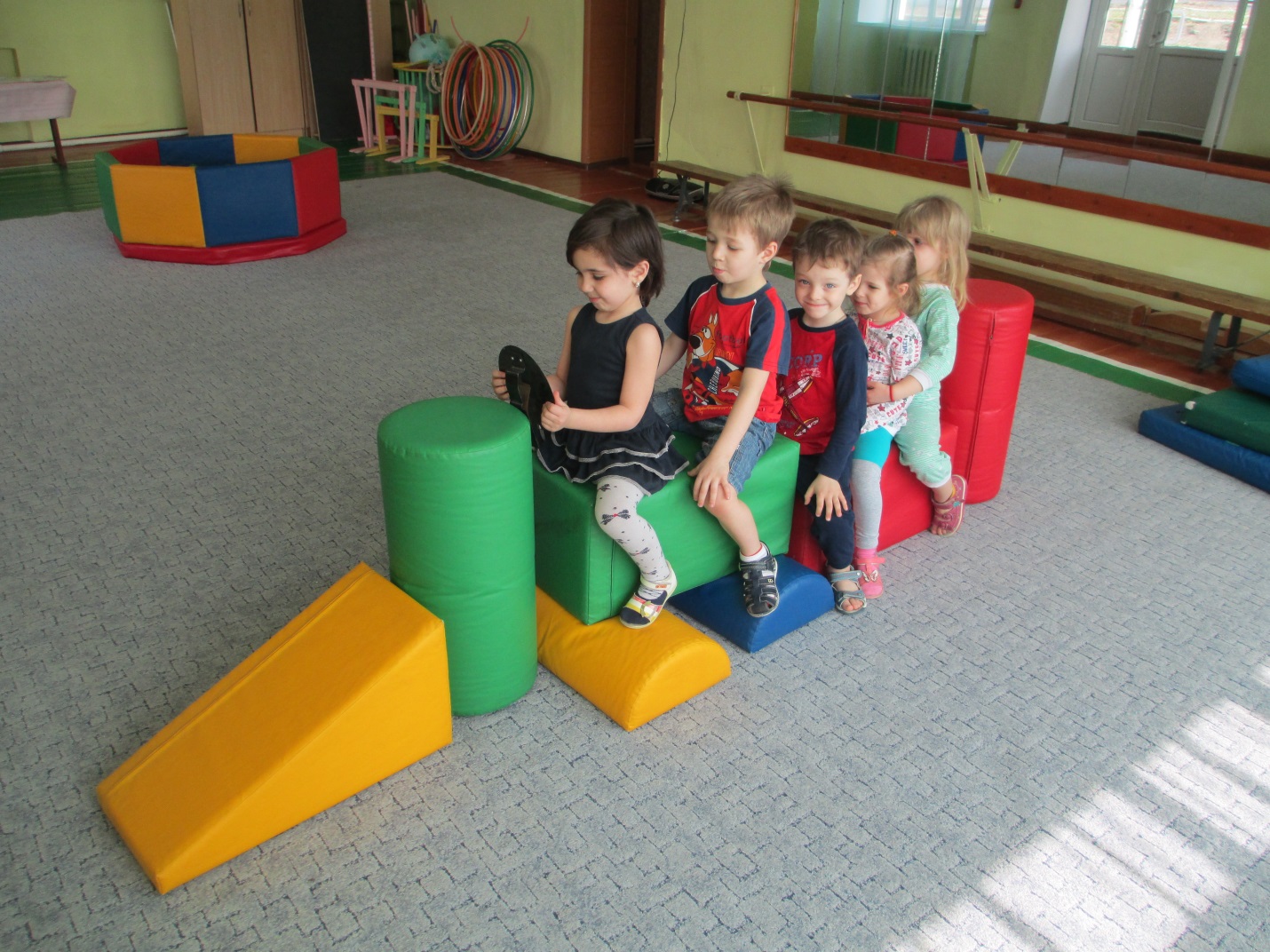 Конструирование транспорта с использованием модулей для сюжетно-ролевой игры.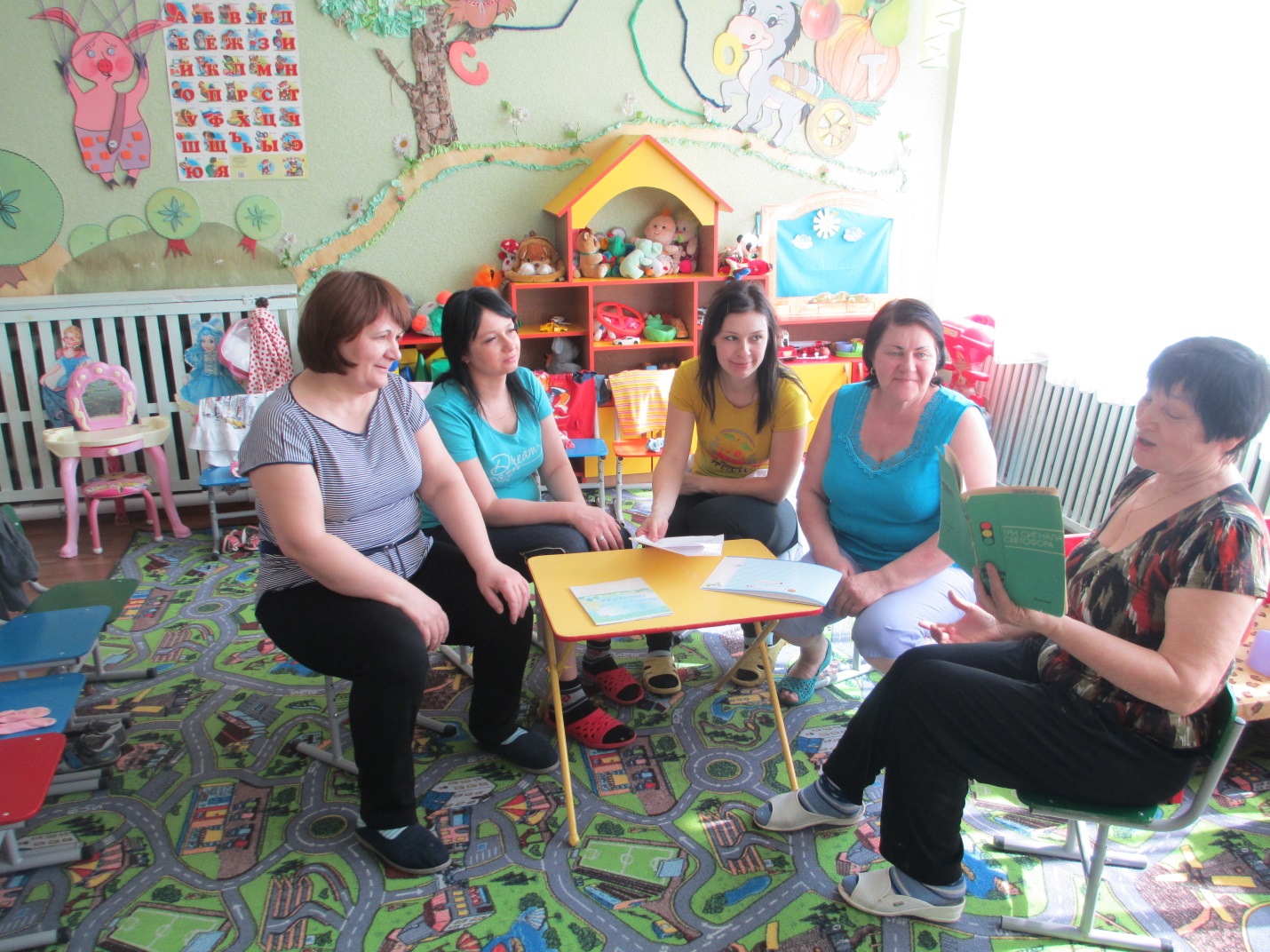 Работа с родителями в форме круглого стола   «Безопасность детей дошкольного возраста»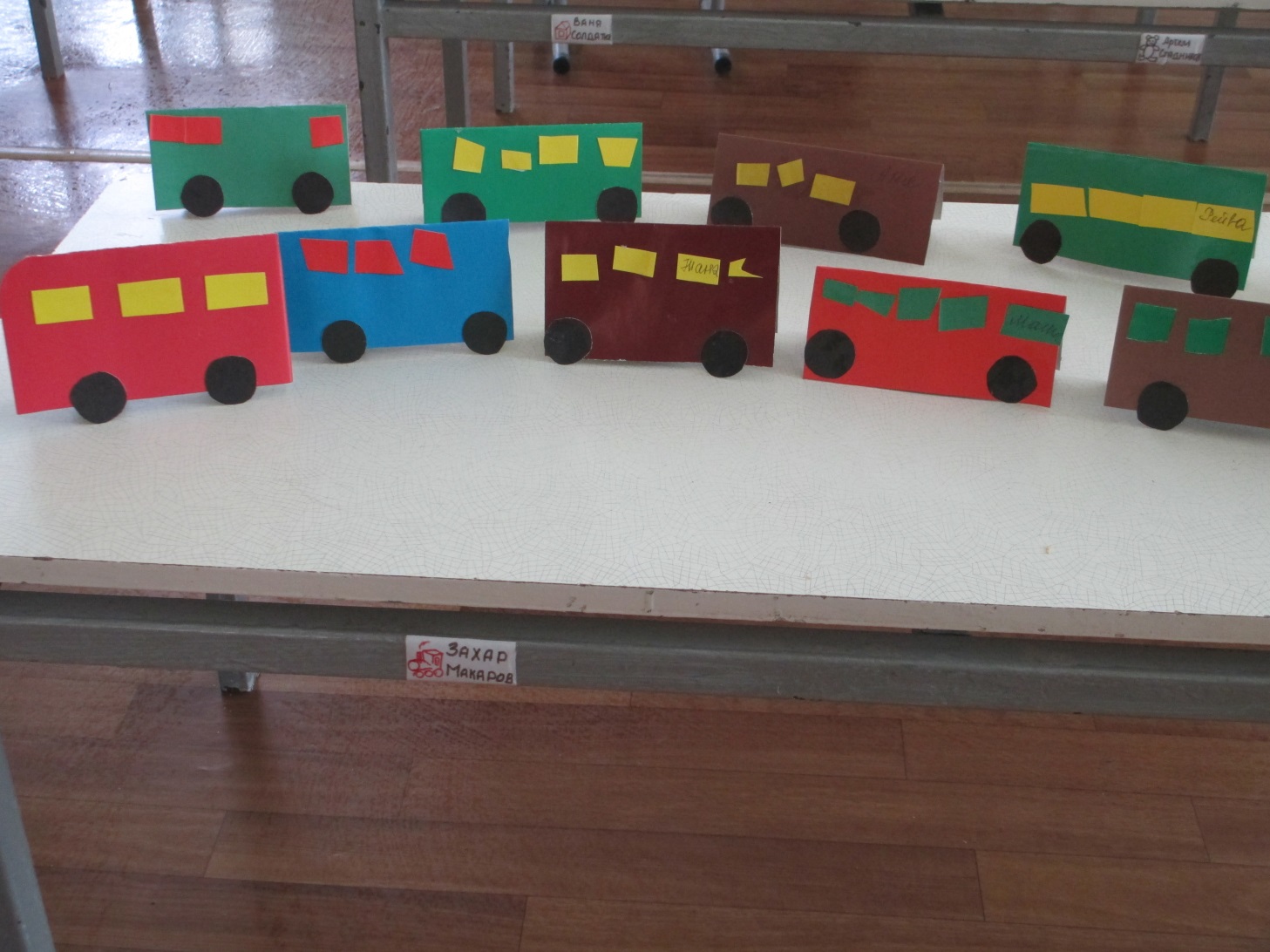 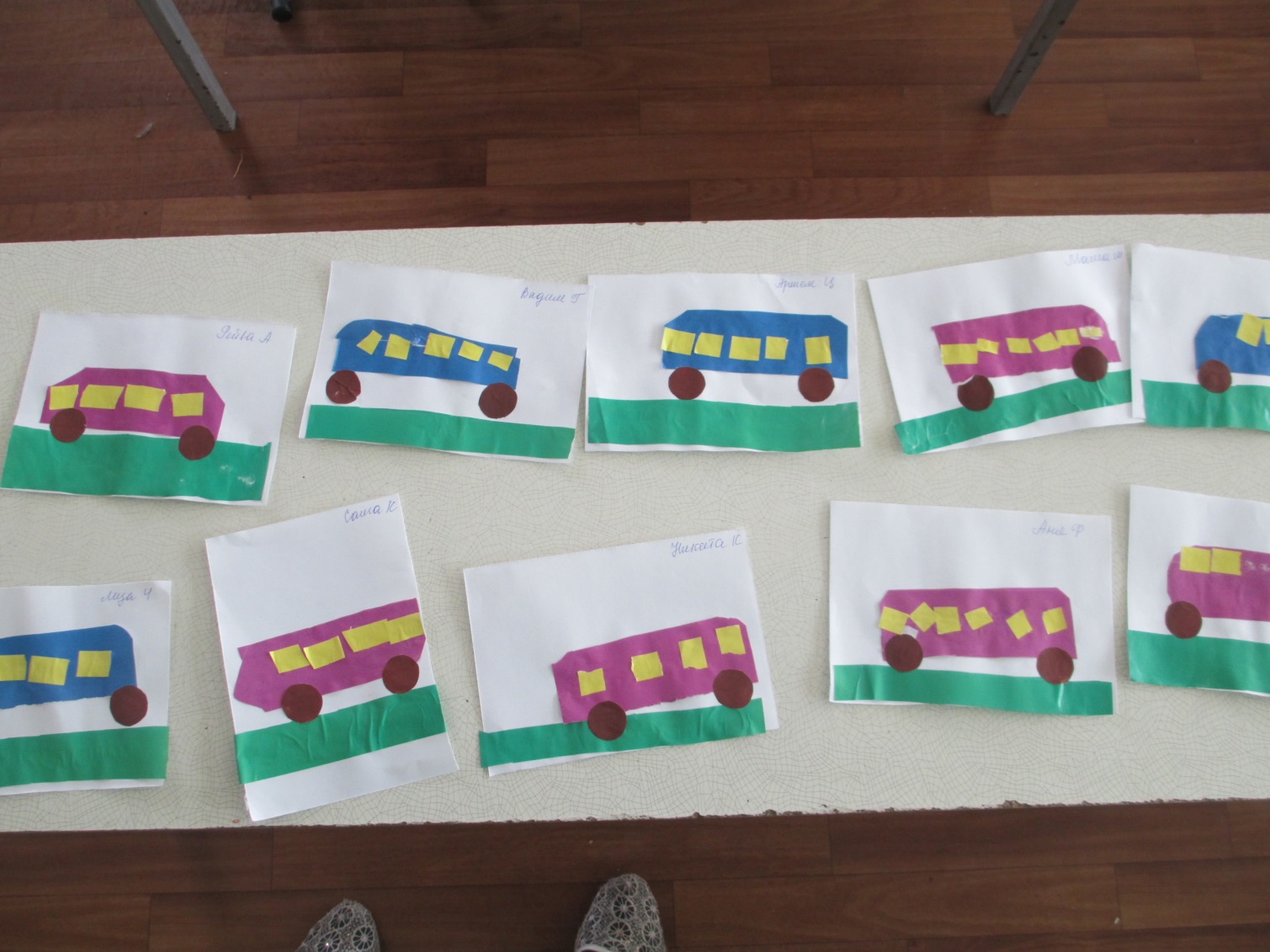 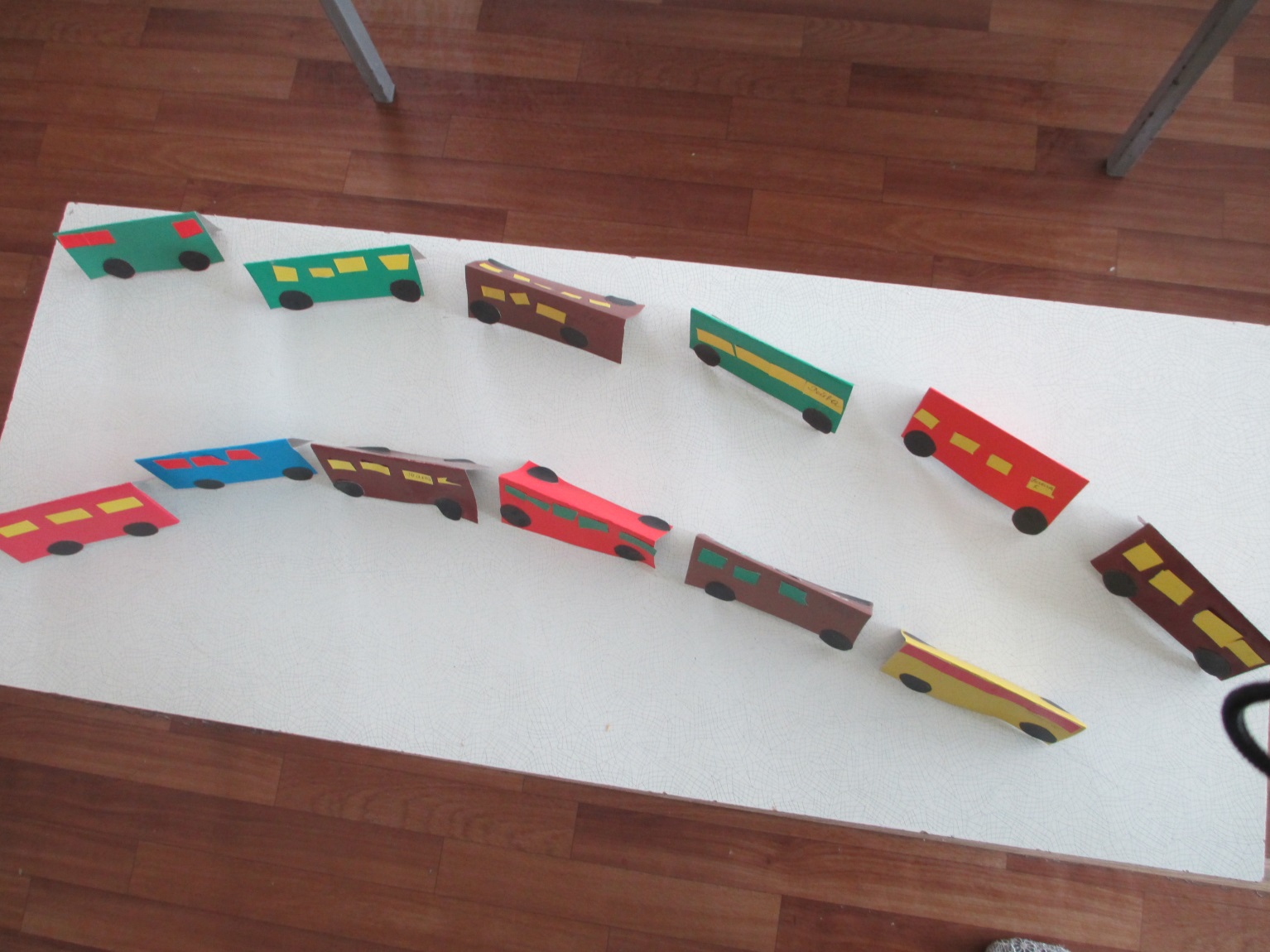 Тематическая выставка «Виды транспорта»План проведения целевого профилактического мероприятия « Внимание – каникулы!»№ п/пНаименование мероприятияСроки проведенияОтветственные1.Сюжетно-ролевая игра «Транспорт и пешеходы»21.03.16 г.воспитатели  Тимашинова Е.Г.Терёшина В.В.2.Занятие НОД « Три цвета светофора: красный, желтый и зеленый»23.03.16 г.воспитатели  Тимашинова Е.Г.Терёшина В.В.3.Спортивный досуг « Каким транспортом можно добраться в другой город»25.03.16 г.воспитатели  Тимашинова Е.Г.Терёшина В.В.4.Спортивный досуг « Каким транспортом можно добраться в другой город»28.03.16 г.воспитатели  Тимашинова Е.Г.Терёшина В.В.5.Конструирование транспорта с использованием модулей для сюжетно-ролевой игры.29.03.16 г.воспитатели  Тимашинова Е.Г.Терёшина В.В.6.Работа с родителями в форме круглого стола   «Безопасность детей дошкольного возраста»30.03.16 г.воспитатели  Тимашинова Е.Г.Терёшина В.В.7.Тематическая выставка «Виды транспорта»31.03.16 г.воспитатели  Тимашинова Е.Г.Терёшина В.В.